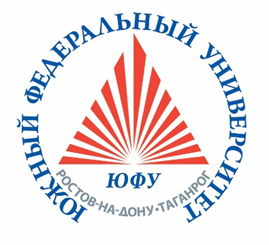 THE INFORMATION LETTEROn April 12, 2024 the Law Faculty of SFU holds LI International Student Scientific Conference.The following sections will be organized within the framework of the Conference: Section No. 1. Legal policy and legal system of the Russian Federation in the conditions of the crisis of modern legal understanding.Section No. 2. State, Law, Ideology in the Historical Context. Section No. 3. Constitutional and Administrative Law. Section No. 4. Financial and tax law in the conditions of innovative economy development. Section No. 5. Municipal and State Beginnings in the System of Modern Constitutionalism.Section No. 6. Public International Law and Private International Law in the Past, Present and Future: Trends of Formation and Development. Section No. 7. Russian Private Law in the XXI century: topical problems and issues of development.Section No. 8. Civil Procedure. Arbitration process. Section No. 9. Business Law.Section No. 10. Social and labor rights and their protection.Section No. 11. Modern Criminal Policy and Problems of the General Part of Russian Criminal Law. Section No. 12. Modern Crime: Law, Theory and Practice. Section No. 13. Actual problems of criminal proceedings. Section No. 14. Modern possibilities of criminalistics and forensic examination.Section No. 15.  Professional communication in the international legal environment / Professional communication in the international legal environment (in English).For participation in the conference are invited students of bachelor's degree, specialization, Master's degree students, whose sphere of scientific interests is connected with  law aspects of legal science. The Conference will have two working languages: Russian and English.Applications for participation (Appendix № 1 to the information letter) are accepted until 10.03.2024. by mail:  urfac.sfedu@gmail.com.Requirements to abstracts (Appendix № 2 to the information letter). The text of abstracts (Word editor version above 2000) is typed in Times New Roman font size 14 pt., paragraph alignment - width with word transfer, first line indentation - 1.25 cm, line spacing - one and a half. The volume of abstracts should not exceed 3 A4 pages, margins: 2 cm - on all sides.Final document of the conference - a collection of abstracts of the participants.With respect, Conference Organizing Committee.Tishchenko Ekaterina Vladimirovna - PhD in Law, Associate Professor, Deputy Dean for Science and Innovation at the Faculty of Law of the Southern Federal University. E-mail: evtishenko@sfedu.ru Appendix No. 1APPLICATION FORMAppendix No. 2 Example of abstract designIvanov IvanovichSouthern Federal UniversitySupervisor: Candidate of Law, Associate Professor Petrov P.P.JUVENILE CRIMINAL LIABILITYAnnotation. The article offers an analysis of the…Keywords: criminal responsibility, age, juvenile…	Text, text, text, text, text, text, text, text, text, text, text, text, text, text, text, text, text, text, text, text, text, text, text, text, text, [1] text, text, text, text, text, text, text, text, text, text, text, text, text, text, text, text, text, text [2].REFERENCE LISTAuthor, text, text, text, text, text, text, text, text, text, text, text, text, text, text, text, text, text, text, text, text, text, text, text, text, text.Author, text, text, text, text, text, text, text, text, text, text, text, text, text, text, text, text, text, text, text, text, text, text, text, text, text.Surname, first nameUniversity (full and abbreviatedname)Status of the participant (specialist student, bachelor student, master student) Section of the presentation (pleaseindicate the correct section)Title of the presentationAvailability of presentationContact phone number E-mail Surname, first name of the scientific supervisor Academic degree, academic title, position, place of work of the supervisor